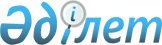 О внесении изменения в постановление акимата Кызылординской области от 9 февраля 2016 года № 333 "Об утверждении перечня открытых данных, размещаемых на интернет-портале открытых данных"
					
			Утративший силу
			
			
		
					Постановление акимата Кызылординской области от 23 декабря 2019 года № 128. Зарегистрировано Департаментом юстиции Кызылординской области 24 декабря 2019 года № 7042. Утратило силу постановлением акимата Кызылординской области от 27 августа 2021 года № 346
      Сноска. Утратило силу постановлением акимата Кызылординской области от 27.08.2021 № 346 (вводится в действие со дня первого официального опубликования).
      В соответствии с подпунктом 15) статьи 10 Закона Республики Казахстан от 24 ноября 2015 года "Об информатизации" и статьей 26 Закона Республики Казахстан от 6 апреля 2016 года "О правовых актах" акимат Кызылординской области ПОСТАНОВЛЯЕТ:
      1. Внести в постановление акимата Кызылординской области от 9 февраля 2016 года № 333 "Об утверждении перечня открытых данных, размещаемых на интернет-портале открытых данных" (зарегистрировано в Реестре государственной регистрации нормативных правовых актов за номером 5411, опубликовано 2 апреля 2016 года в газетах "Кызылординские вести" и "Сыр бойы" и 6 мая 2016 года в информационно-правовой системе нормативных правовых актов Республики Казахстан "Әділет") следующее изменение:
      перечень открытых данных, размещаемых на интернет-портале открытых данных, утвержденный указанным постановлением, изложить в новой редакции согласно приложению к настоящему постановлению.
      2. Государственному учреждению "Управление цифровых технологий Кызылординской области" принять меры, вытекающие из настоящего постановления.
      3. Контроль за исполнением настоящего постановления возложить на руководителя государственного учреждения "Аппарат акима Кызылординской области" Амреева Г.М.
      4. Настоящее постановление вводится в действие по истечении десяти календарных дней после дня первого официального опубликования. Перечень открытых данных, размещаемых на интернет-портале открытых данных
      Примечание:
      Расшифровка аббревиатур:
      АРМ – автоматизированное рабочее место;
      БИН – бизнесидентификационный номер;
      Ф.И.О. – фамилия, имя, отчество;
      МИО – местный исполнительный орган; 
      РК – Республика Казахстан;
      КСК – кооперативы собственников квартир;
      СМИ– средства массовой информации;
      НПО– неправительственные организации.
					© 2012. РГП на ПХВ «Институт законодательства и правовой информации Республики Казахстан» Министерства юстиции Республики Казахстан
				
      Аким Кызылординской области 

К. Искаков

       "СОГЛАСОВАНО"
Министерством цифрового развития,
инноваций и аэрокосмической
промышленности Республики
Казахстан

       "СОГЛАСОВАНО"
Государственным учреждением
"Департамент полиции
Кызылординской области
Министерства внутренних дел
Республики Казахстан"

       "СОГЛАСОВАНО"
Республиканским государственным
учреждением "Департамент
статистики Кызылординской
области Комитета по статистике
Министерства национальной
экономики Республики Казахстан"
Приложение к постановлению акимата Кызылординской области от "23" декабря 2019 года № 128Утвержден постановлением акимата Кызылординской области от "9" февраля 2016 года № 333
№

п/п
Наименование набора открытых данных
Период актуализации
Срок предоставления
Источник
Ответственное подразделение
1.
Государственные учреждения акимата Кызылординской области
ежегодно
к 20 числу месяца
АРМ
Служба управления персоналом аппарата акима Кызылординской области (свод), акимы города Кызылорда и районов
1.
Наименование МИО на казахском языке;

Наименование МИО на русском языке;

БИН;

Адрес месторасположения на казахском языке;

Адрес месторасположения на русском языке;

Геопозиция;

Режим работы на казахском языке;

Режим работы на русском языке;

Контактные телефоны;

Номер телефона доверия;

График личного приема руководителем;

Ф.И.О., контактные телефоны, адрес электронной почты ответственных за организацию личного приема граждан;

Официальный интернет-ресурс учреждения;

Контактные данные ответственных за консультирование по кадровым вопросам
ежегодно
к 20 числу месяца
АРМ
Служба управления персоналом аппарата акима Кызылординской области (свод), акимы города Кызылорда и районов
2.
Структурные подразделения акимата Кызылординской области
ежегодно
к 20 числу месяца
АРМ
Служба управления персоналом аппарата акима Кызылординской области (свод), акимы города Кызылорда и районов
2.
Наименование структурного подразделения на казахском языке;

Наименование структурного подразделения на русском языке;

Ф.И.О. Руководителя структурного подразделения;

Адрес месторасположения на казахском языке;

Адрес месторасположения на русском языке;

 Геопозиция;

Контактные телефоны;

Адрес электронной почты
ежегодно
к 20 числу месяца
АРМ
Служба управления персоналом аппарата акима Кызылординской области (свод), акимы города Кызылорда и районов
3.
Подведомственные учреждения акимата Кызылординской области
ежегодно
к 20 числу месяца
АРМ
Служба управления персоналом аппарата акима Кызылординской области (свод), акимы города Кызылорда и районов
3.
Наименование подведомственного учреждения на казахском языке;

Наименование подведомственного учреждения на русском языке;

Ф.И.О. Руководителя подведомственного учреждения;

Адрес месторасположения на казахском языке;

Адрес месторасположения на русском языке;

 Геопозиция;

Контактные телефоны;

Адрес электронной почты
ежегодно
к 20 числу месяца
АРМ
Служба управления персоналом аппарата акима Кызылординской области (свод), акимы города Кызылорда и районов
4.
Государственные услуги, оказываемые акиматом Кызылординской области
по мере необходимости
-
АРМ
Государственное учреждение "Управление цифровых технологий Кызылординской области"
4.
Наименование государственной услуги на казахском языке;

Наименование государственной услуги на русском языке;

Форма оказания государственной услуги на казахском языке;

Форма оказания государственной услуги на русском языке;

Получатели государственных услуг на казахском языке;

Получатели государственных услуг на русском языке;

Сроки оказания государственной услуги на казахском языке;

Сроки оказания государственной услуги на русском языке;

Наименование услугодателя на казахском языке;

Наименование услугодателя на русском языке;

Стоимость государственной услуги;

Код государственной услуги
по мере необходимости
-
АРМ
Государственное учреждение "Управление цифровых технологий Кызылординской области"
5.
Лицензии и разрешительные документы, выдаваемые акиматом Кызылординской области
ежегодно
к 20 числу месяца
АРМ
Государственное учреждение "Управление цифровых технологий Кызылординской области"
5.
Наименование государственного учреждения на казахском языке;

Наименование государственного учреждения на русском языке;

Адрес месторасположения на казахском языке;

Адрес месторасположения на русском языке;

Геопозиция;

Наименование разрешительного документа на казахском языке;

Наименование разрешительного документа на русском языке;

Сроки выдачи разрешительных документов на казахском языке;

Сроки выдачи разрешительных документов на русском языке;

График работы на казахском языке;

График работы на русском языке;
ежегодно
к 20 числу месяца
АРМ
Государственное учреждение "Управление цифровых технологий Кызылординской области"
6.
Сведения о вакансиях акимата Кызылординской области
по мере необходимости
-
АРМ
Служба управления персоналом аппарата акима Кызылординской области (свод), акимы города Кызылорда и районов
6.
Наименование должности на казахском языке;

Наименование должности на русском языке;

Требования к кандидатам на казахском языке;

Требования к кандидатам на русском языке;

Необходимые документы;

Контактные телефоны;

Ответственный сотрудник за консультирование по кадровым вопросам;

Дата публикации вакансии
по мере необходимости
-
АРМ
Служба управления персоналом аппарата акима Кызылординской области (свод), акимы города Кызылорда и районов
7.
График приема физических и юридических лиц руководством акимата Кызылординской области
ежеквартально
к 20 числу месяца
АРМ
Отдел документационного обеспечения и контроля аппарата акима Кызылординской области
7.
Наименование государственного учреждения на казахском языке;

Наименование государственного учреждения на русском языке;

Ф.И.О. лица, проводящего прием физических лиц и представителей юридических лиц;

Должность лица, проводящего прием физических лиц и представителей юридических лиц на казахском языке;

Должность лица, проводящего прием физических лиц и представителей юридических лиц на русском языке;

Дата и время приема физических лиц и представителей юридических лиц;

Адрес месторасположения на казахском языке;

Адрес месторасположения на русском языке;

Геопозиция;

Контактные телефоны
ежеквартально
к 20 числу месяца
АРМ
Отдел документационного обеспечения и контроля аппарата акима Кызылординской области
8.
Статистические данные по обращениям граждан РК, поступающим на имя руководства акимата Кызылординской области
ежеквартально
к 20 числу месяца
АРМ
Отдел документационного обеспечения и контроля аппарата акима Кызылординской области
8.
Количество принятых граждан акимом;

Количество принятых граждан руководством акимата;

Количество поступивших обращений;

Количество жалоб;

Количество заявлений;

Количество вопросов/запросов;

Количество предложений
ежеквартально
к 20 числу месяца
АРМ
Отдел документационного обеспечения и контроля аппарата акима Кызылординской области
9.
Перечень документов о сотрудничестве, заключенных акиматом Кызылординской области
ежегодно
к 20 числу месяца
АРМ
Отдел документационного обеспечения и контроля аппарата акима Кызылординской области
9.
Название страны-контрагента либо компании-контрагента на казахском языке;

Название страны-контрагента либо компании-контрагента на русском языке;

Наименование документа на казахском языке;

Наименование документа на русском языке;

Дата подписания;

Срок действия
ежегодно
к 20 числу месяца
АРМ
Отдел документационного обеспечения и контроля аппарата акима Кызылординской области
10.
График проведения отчетных встреч Кызылординской области
ежегодно
к 20 числу месяца
АРМ
Отдел организационно-инспекторской работы и регионального развития аппарата акима Кызылординской области (свод), акимы города Кызылорда и районов
10.
Наименование местного исполнительного органа на казахском языке; 

Наименование местного исполнительного органа на русском языке; 

ФИО, должность лица, проводящего отчетную встречу, на казахском языке; 

ФИО, должность лица, проводящего отчетную встречу, на русском языке; 

Дата и время проведения;

Место проведения на казахском языке; 

Место проведения на русском языке; 

Способы направления вопросов и предложений на казахском языке;

Способы направления вопросов и предложений на русском языке; Геопозиция;

Контактные телефоны;

Адрес электронной почты
ежегодно
к 20 числу месяца
АРМ
Отдел организационно-инспекторской работы и регионального развития аппарата акима Кызылординской области (свод), акимы города Кызылорда и районов
11.
Объекты энергоснабжения Кызылординской области
два раза в год
к 20 числу месяца
АРМ
Государственное учреждение "Управление энергетики и жилищно-коммунального хозяйства Кызылординской области"
11.
Наименование объекта на казахском языке;

Наименование объекта на русском языке;

Ф.И.О. руководителя;

Режим работы на казахском языке;

Режим работы на русском языке;

Адрес месторасположения на казахском языке;

Адрес месторасположения на русском языке;

Геопозиция;

Официальный сайт;

Адрес электронной почты;

Виды услуг на казахском языке;

Виды услуг на русском языке;

Контактные телефоны по работе с клиентами
два раза в год
к 20 числу месяца
АРМ
Государственное учреждение "Управление энергетики и жилищно-коммунального хозяйства Кызылординской области"
12.
Объекты газоснабжения Кызылординской области
два раза в год
к 20 числу месяца
АРМ
Государственное учреждение "Управление энергетики и жилищно-коммунального хозяйства Кызылординской области"
12.
Наименование объекта на казахском языке;

Наименование объекта на русском языке;

Ф.И.О. руководителя;

Режим работы на казахском языке;

Режим работы на русском языке;

Адрес месторасположения на казахском языке;

Адрес месторасположения на русском языке;

Геопозиция;

Официальный сайт;

Адрес электронной почты;

Виды услуг на казахском языке;

Виды услуг на русском языке;

Контактные телефоны по работе с клиентами
два раза в год
к 20 числу месяца
АРМ
Государственное учреждение "Управление энергетики и жилищно-коммунального хозяйства Кызылординской области"
13.
Объекты водоснабжения Кызылординской области
два раза в год
к 20 числу месяца
АРМ
Государственное учреждение "Управление энергетики и жилищно-коммунального хозяйства Кызылординской области"
13.
Наименование объекта на казахском языке;

Наименование объекта на русском языке;

Ф.И.О. руководителя;

Режим работы на казахском языке;

Режим работы на русском языке;

Адрес месторасположения на казахском языке;

Адрес месторасположения на русском языке;

Геопозиция;

Официальный сайт;

Адрес электронной почты;

Виды услуг на казахском языке;

Виды услуг на русском языке;

Контактные телефоны по работе с клиентами
два раза в год
к 20 числу месяца
АРМ
Государственное учреждение "Управление энергетики и жилищно-коммунального хозяйства Кызылординской области"
14.
Объекты водоотведения Кызылординской области
два раза в год
к 20 числу месяца
АРМ
Государственное учреждение "Управление энергетики и жилищно-коммунального хозяйства Кызылординской области"
14.
Наименование объекта на казахском языке;

Наименование объекта на русском языке;

Ф.И.О. руководителя;

Режим работы на казахском языке;

Режим работы на русском языке;

Адрес месторасположения на казахском языке;

Адрес месторасположения на русском языке;

 Геопозиция;

Официальный сайт;

Адрес электронной почты;

Виды услуг на казахском языке;

Виды услуг на русском языке;

Контактные телефоны по работе с клиентами
два раза в год
к 20 числу месяца
АРМ
Государственное учреждение "Управление энергетики и жилищно-коммунального хозяйства Кызылординской области"
15.
Объекты вывоза мусора Кызылординской области
два раза в год
к 20 числу месяца
АРМ
Государственное учреждение "Управление природных ресурсов и регулирования природопользования Кызылординской области"
15.
Наименование объекта на казахском языке;

Наименование объекта на русском языке;

Ф.И.О. руководителя;

Режим работы на казахском языке;

Режим работы на русском языке;

Адрес месторасположения на казахском языке;

Адрес месторасположения на русском языке;

Геопозиция;

Официальный сайт;

Адрес электронной почты;

Виды услуг на казахском языке;

Виды услуг на русском языке;

Контактные телефоны по работе с клиентами
два раза в год
к 20 числу месяца
АРМ
Государственное учреждение "Управление природных ресурсов и регулирования природопользования Кызылординской области"
16.
Объекты связи и телефонизации Кызылординской области
ежегодно
к 20 числу месяца
АРМ
Государственное учреждение "Управление цифровых технологий Кызылординской области" (свод), акимы города Кызылорда и районов
16.
Наименование объекта на казахском языке;

Наименование объекта на русском языке;

Ф.И.О. руководителя;

Режим работы на казахском языке;

Режим работы на русском языке;

Адрес месторасположения на казахском языке;

Адрес месторасположения на русском языке;

 Геопозиция;

Официальный сайт;

Адрес электронной почты;

Виды услуг на казахском языке;

Виды услуг на русском языке;

Контактные телефоны по работе с клиентами
ежегодно
к 20 числу месяца
АРМ
Государственное учреждение "Управление цифровых технологий Кызылординской области" (свод), акимы города Кызылорда и районов
17.
Кооперативы собственников квартир Кызылординской области
два раза в год
к 20 числу месяца
АРМ
Государственное учреждение "Управление энергетики и жилищно-коммунального хозяйства Кызылординской области" (свод), аким города Кызылорда
17.
Город;

Район;

Наименование КСК на казахском языке;

Наименование КСК на русском языке;

Количество охваченных домов;

Ф.И.О. председателя;

Адрес месторасположения на казахском языке;

Адрес месторасположения на русском языке;

Геопозиция;

Режим работы на казахском языке;

Режим работы на русском языке;

Контактные телефоны
два раза в год
к 20 числу месяца
АРМ
Государственное учреждение "Управление энергетики и жилищно-коммунального хозяйства Кызылординской области" (свод), аким города Кызылорда
18.
Тарифы на вывоз мусора Кызылординской области
ежегодно, по мере необходимости
к 20 числу месяца
АРМ
Государственное учреждение "Управление энергетики и жилищно-коммунального хозяйства Кызылординской области"
18.
Населенный пункт;

Наименование субъекта (физическое или юридическое лицо);

Виды услуг;

Утвержденный тариф;

Единица измерения
ежегодно, по мере необходимости
к 20 числу месяца
АРМ
Государственное учреждение "Управление энергетики и жилищно-коммунального хозяйства Кызылординской области"
19.
Автопарки Кызылординской области
ежегодно
к 20 числу месяца
АРМ
Государственное учреждение "Управление пассажирского транспорта и автомобильных дорог Кызылординской области" (свод), акимы города Кызылорда и районов
19.
Регион на казахском языке;

Регион на русском языке;

Название на казахском языке;

Название на русском языке;

Адрес месторасположения на казахском языке;

Адрес месторасположения на русском языке;

Геопозиция;

Контактные телефоны;

Адрес электронной почты;

Режим работы на казахском языке;

Режим работы на русском языке;

Ф.И.О. руководителя;

Виды услуг, оказываемых физическим и юридическим лицам на казахском языке;

Виды услуг, оказываемых физическим и юридическим лицам на русском языке
ежегодно
к 20 числу месяца
АРМ
Государственное учреждение "Управление пассажирского транспорта и автомобильных дорог Кызылординской области" (свод), акимы города Кызылорда и районов
20.
Автовокзалы, автостанции и пункты обслуживания пассажиров Кызылординской области
ежегодно
к 20 числу месяца
АРМ
Государственное учреждение "Управление пассажирского транспорта и автомобильных дорог Кызылординской области" (свод), акимы города Кызылорда и районов
20.
Наименование города/района на казахском языке;

Наименование города/района на русском языке;

Название на казахском языке;

Название на русском языке;

Адрес месторасположения на казахском языке;

Адрес месторасположения на русском языке;

 Геопозиция;

Контактные телефоны;

Адрес электронной почты;

Режим работы на казахском языке;

Режим работы на русском языке;

Ф.И.О. руководителя;

Виды услуг, оказываемых физическим и юридическим лицам на казахском языке;

Виды услуг, оказываемых физическим и юридическим лицам на русском языке
ежегодно
к 20 числу месяца
АРМ
Государственное учреждение "Управление пассажирского транспорта и автомобильных дорог Кызылординской области" (свод), акимы города Кызылорда и районов
21.
Железнодорожные вокзалы Кызылординской области
ежегодно
к 20 числу месяца
АРМ
Государственное учреждение "Управление пассажирского транспорта и автомобильных дорог Кызылординской области" (свод), акимы города Кызылорда и районов
21.
Регион на казахском;

Регион на русском;

Название на казахском;

Название на русском;

Адрес месторасположения на казахском языке;

Адрес месторасположения на русском языке;

Геопозиция;

Контактные телефоны;

Адрес электронной почты;

Режим работы на казахском языке;

Режим работы на русском языке;

Ф.И.О. руководителя;

Виды услуг, оказываемых физическим и юридическим лицам на казахском;

Виды услуг, оказываемых физическим и юридическим лицам на русском
ежегодно
к 20 числу месяца
АРМ
Государственное учреждение "Управление пассажирского транспорта и автомобильных дорог Кызылординской области" (свод), акимы города Кызылорда и районов
22.
Аэропорты Кызылординской области
ежегодно
к 20 числу месяца
АРМ
Государственное учреждение "Управление пассажирского транспорта и автомобильных дорог Кызылординской области"
22.
Регион на казахском;

Регион на русском;

Название на казахском;

Название на русском;

Адрес месторасположения на казахском языке;

Адрес месторасположения на русском языке;

Геопозиция;

Контактные телефоны;

Адрес электронной почты;

Режим работы на казахском языке;

Режим работы на русском языке;

Ф.И.О. руководителя;

Виды услуг, оказываемых физическим и юридическим лицам на казахском;

Виды услуг, оказываемых физическим и юридическим лицам на русском
ежегодно
к 20 числу месяца
АРМ
Государственное учреждение "Управление пассажирского транспорта и автомобильных дорог Кызылординской области"
23.
Междугородние автобусные маршруты Кызылординской области
ежегодно
к 20 числу месяца
АРМ
Государственное учреждение "Управление пассажирского транспорта и автомобильных дорог Кызылординской области" (свод), акимы города Кызылорда и районов
23.
Наименование маршрута на казахском;

Наименование маршрута на русском;

Время отправки;

Время прибытия;

Расписание движения;

Протяженность маршрута;

Тип автотранспортного средства;

Тариф;

Наименование транспортных компаний;

Контакты
ежегодно
к 20 числу месяца
АРМ
Государственное учреждение "Управление пассажирского транспорта и автомобильных дорог Кызылординской области" (свод), акимы города Кызылорда и районов
24.
Городские автобусные маршруты Кызылординской области
ежегодно
к 20 числу месяца
АРМ
Государственное учреждение "Управление пассажирского транспорта и автомобильных дорог Кызылординской области" (свод), акимы города Кызылорда и районов
24.
Наименование маршрута на казахском;

Наименование маршрута на русском;

Время отправки;

Время прибытия;

Расписание движения;

Протяженность маршрута;

Тип автотранспортного средства;

Тариф;

Наименование транспортных компаний;

Контакты
ежегодно
к 20 числу месяца
АРМ
Государственное учреждение "Управление пассажирского транспорта и автомобильных дорог Кызылординской области" (свод), акимы города Кызылорда и районов
25.
Маршруты железнодорожного транспорта Кызылординской области
ежегодно
к 20 числу мая, октября
АРМ
Государственное учреждение "Управление пассажирского транспорта и автомобильных дорог Кызылординской области"
25.
Наименование маршрута на казахском;

Наименование маршрута на русском;

Прямое направление;

Обратное направление;

Время прибытия;

Время отправки;

Расписание движения;

Протяженность маршрута;

Контакты;

Наименование транспортных компаний;

Тип поезда;

Тариф
ежегодно
к 20 числу мая, октября
АРМ
Государственное учреждение "Управление пассажирского транспорта и автомобильных дорог Кызылординской области"
26.
Маршруты авиатранспорта Кызылординской области
ежеквартально
к 20 числу месяца
АРМ
Государственное учреждение "Управление пассажирского транспорта и автомобильных дорог Кызылординской области"
26.
Наименование маршрута на казахском языке;

Наименование маршрута на русском языке;

Прямое направление;

Обратное направление;

Время прибытия;

Время отправки;

Расписание движения;

Протяженность маршрута;

Контакты;

Период обслуживания маршрута;

Наименование транспортных компаний;

Тариф
ежеквартально
к 20 числу месяца
АРМ
Государственное учреждение "Управление пассажирского транспорта и автомобильных дорог Кызылординской области"
27.
Автоматические заправочные станции Кызылординской области
два раза в год
к 20 числу месяца
АРМ
Государственное учреждение "Управление предпринимательства и туризма Кызылординской области"
27.
Наименование на казахском языке;

Наименование на русском языке;

Место расположения на казахском языке;

Место расположения на русском языке; Геопозиция;

Контактный телефон;

Режим работы на казахском языке;

Режим работы на русском языке;

Виды услуг на казахском языке;

Виды услуг на русском языке;

Действующие цены по каждому виду услуг (тарифы)
два раза в год
к 20 числу месяца
АРМ
Государственное учреждение "Управление предпринимательства и туризма Кызылординской области"
28.
Список автомобильных газозаправочных станций Кызылординской области
два раза в год
к 20 числу месяца
АРМ
Государственное учреждение "Управление предпринимательства и туризма Кызылординской области"
28.
Наименование на казахском языке;

Наименование на русском языке;

Место расположения на казахском языке;

Место расположения на русском языке; Геопозиция;

Контактный телефон;

Режим работы на казахском языке;

Режим работы на русском языке;

Виды услуг на казахском языке;

Виды услуг на русском языке;

Действующие цены по каждому виду услуг (тарифы)
два раза в год
к 20 числу месяца
АРМ
Государственное учреждение "Управление предпринимательства и туризма Кызылординской области"
29.
Объекты строительства дорог Кызылординской области
два раза в год
к 20 числу месяца
АРМ
Государственное учреждение "Управление пассажирского транспорта и автомобильных дорог Кызылординской области"
29.
Наименование на казахском языке;

Наименование на русском языке;

Место расположения на казахском языке;

Место расположения на русском языке; Геопозиция;

Генеральный проектировщик;

Стоимость проекта;

Генеральный подрядчик;

Протяженность;

Период реализации;

Надзорная организация;

Контактные телефоны по работе с населением
два раза в год
к 20 числу месяца
АРМ
Государственное учреждение "Управление пассажирского транспорта и автомобильных дорог Кызылординской области"
30.
Объекты ремонта дорог Кызылординской области
два раза в год
к 20 числу месяца
АРМ
Государственное учреждение "Управление пассажирского транспорта и автомобильных дорог Кызылординской области"
30.
Наименование на казахском языке;

Наименование на русском языке;

Место расположения на казахском языке;

Место расположения на русском языке; Геопозиция;

Вид ремонта;

Генеральный подрядчик;

Период реализации;

Надзорная организация;

Объем работ;

Единицы измерения;

Выделенная сумма;

Контактные телефоны по работе с населением
два раза в год
к 20 числу месяца
АРМ
Государственное учреждение "Управление пассажирского транспорта и автомобильных дорог Кызылординской области"
31.
Пешеходные переходы Кызылординской области
ежегодно
к 20 числу месяца
АРМ
Государственное учреждение "Управление пассажирского транспорта и автомобильных дорог Кызылординской области" (свод), акимы города Кызылорда и районов
31.
Наименование на казахском языке;

Наименование на русском языке;

Место расположения на казахском языке;

Место расположения на русском языке; Геопозиция;

Вид пешеходного перехода;
ежегодно
к 20 числу месяца
АРМ
Государственное учреждение "Управление пассажирского транспорта и автомобильных дорог Кызылординской области" (свод), акимы города Кызылорда и районов
32.
Камеры фото/видео-фиксации Кызылординской области
два раза в год
к 20 числу месяца
АРМ
Государственное учреждение "Департамент полиции Кызылординской области Министерства внутренних дел Республики Казахстан"

(по согласованию)
32.
Место расположения на казахском языке;

Место расположения на русском языке; Геопозиция;

Тип камеры;

Количество камер
два раза в год
к 20 числу месяца
АРМ
Государственное учреждение "Департамент полиции Кызылординской области Министерства внутренних дел Республики Казахстан"

(по согласованию)
33.
Сведения об улицах Кызылординской области
ежегодно, по мере необходимости
к 20 числу месяца
АРМ
Государственное учреждение "Управление пассажирского транспорта и автомобильных дорог Кызылординской области" (свод), акимы города Кызылорда и районов
33.
Наименование населенного пункта на казахском языке;

Наименование населенного пункта на русском языке;

Прежнее наименование улицы на казахском языке;

Прежнее наименование улицы на русском языке;

Новое наименование улицы на казахском языке;

Новое наименование улицы на русском языке;

Геопозиция
ежегодно, по мере необходимости
к 20 числу месяца
АРМ
Государственное учреждение "Управление пассажирского транспорта и автомобильных дорог Кызылординской области" (свод), акимы города Кызылорда и районов
34.
Дома престарелых (дома-интернаты для престарелых и инвалидов общего типа) Кызылординской области
ежегодно
к 20 числу месяца
АРМ
Государственное учреждение "Управление координации занятости и социальных программ Кызылординской области"
34.
Наименование на казахском языке;

Наименование на русском языке;

Ф.И.О. Руководителя;

Виды услуг на казахском языке;

Виды услуг на русском языке;

Плановые койко-места;

Режим работы на казахском языке;

Режим работы на русском языке;

Официальный интернет-ресурс;

Контактный телефон;

Номер телефона горячей линии;

Адрес электронной почты;

Адрес месторасположения на казахском языке;

Адрес месторасположения на русском языке;

Геопозиция
ежегодно
к 20 числу месяца
АРМ
Государственное учреждение "Управление координации занятости и социальных программ Кызылординской области"
35.
Дома инвалидов (центры социального обслуживания) Кызылординской области
ежегодно
к 20 числу месяца
АРМ
Государственное учреждение "Управление координации занятости и социальных программ Кызылординской области"
35.
Наименование на казахском языке;

Наименование на русском языке;

Ф.И.О. Руководителя;

Виды услуг на казахском языке;

Виды услуг на русском языке;

Плановые койко-места;

Режим работы на казахском языке;

Режим работы на русском языке;

Официальный интернет-ресурс;

Контактный телефон;

Адрес электронной почты;

Адрес месторасположения на казахском языке;

Адрес месторасположения на русском языке;

Геопозиция
ежегодно
к 20 числу месяца
АРМ
Государственное учреждение "Управление координации занятости и социальных программ Кызылординской области"
36.
Детские дома Кызылординской области
ежегодно
к 20 числу месяца
АРМ
Государственное учреждение "Управление образования Кызылординской области"
36.
Наименование на казахском языке;

Наименование на русском языке;

Ф.И.О. Руководителя;

Виды услуг на казахском языке;

Виды услуг на русском языке;

Режим работы на казахском языке;

Режим работы на русском языке;

Официальный интернет-ресурс;

Контактный телефон;

Адрес электронной почты;

Адрес месторасположения на казахском языке;

Адрес месторасположения на русском языке;

Геопозиция
ежегодно
к 20 числу месяца
АРМ
Государственное учреждение "Управление образования Кызылординской области"
37.
Статистика по получателям адресной социальной помощи Кызылординской области
ежеквартально
к 20 числу месяца
АРМ
Государственное учреждение "Управление координации занятости и социальных программ Кызылординской области"
37.
Наименование районов/городов на казахском языке;

Наименование районов/городов на русском языке;

Количество семей;

Количество человек;

Назначенная сумма (тысяча тенге)
ежеквартально
к 20 числу месяца
АРМ
Государственное учреждение "Управление координации занятости и социальных программ Кызылординской области"
38.
Статистика по получателям жилищной помощи Кызылординской области
ежеквартально
к 20 числу месяца
АРМ
Государственное учреждение "Управление координации занятости и социальных программ Кызылординской области"
38.
Наименование районов/городов на казахском языке;

Наименование районов/городов на русском языке;

Количество семей;

Количество человек;

Назначенная сумма (тысяча тенге)
ежеквартально
к 20 числу месяца
АРМ
Государственное учреждение "Управление координации занятости и социальных программ Кызылординской области"
39.
Статистика по получателям возмещения затрат на обучение на дому детей инвалидов Кызылординской области
ежеквартально
к 20 числу месяца
АРМ
Государственное учреждение "Управление координации занятости и социальных программ Кызылординской области"
39.
Наименование районов/городов на казахском языке;

Наименование районов/городов на русском языке;

Количество семей;

Количество человек;

Назначенная сумма (тысяча тенге)
ежеквартально
к 20 числу месяца
АРМ
Государственное учреждение "Управление координации занятости и социальных программ Кызылординской области"
40.
Список граждан Кызылординской области состоящих на учете нуждающихся в жилье 
ежеквартально
к 20 числу месяца
АРМ
Государственное учреждение "Управление энергетики и жилищно-коммунального хозяйства Кызылординской области" (свод), акимы города Кызылорда и районов
40.
Номер очередности;

Ф.И.О. заявителя;

Дата постановки на учет;

Категория
ежеквартально
к 20 числу месяца
АРМ
Государственное учреждение "Управление энергетики и жилищно-коммунального хозяйства Кызылординской области" (свод), акимы города Кызылорда и районов
41.
Список граждан Кызылординской области, состоящих на учете нуждающихся в жилье из коммунального жилищного фонда, очередность которых перенесена с момента появления оснований
ежеквартально
к 20 числу месяца
АРМ
Государственное учреждение "Управление энергетики и жилищно-коммунального хозяйства Кызылординской области" (свод), акимы города Кызылорда и районов
41.
Номерочередности;

Ф.И.О. заявителя;

Дата постановки на учет;

Категория;

Дата переноса очередности;

Примечание
ежеквартально
к 20 числу месяца
АРМ
Государственное учреждение "Управление энергетики и жилищно-коммунального хозяйства Кызылординской области" (свод), акимы города Кызылорда и районов
42.
Список граждан Кызылординской области, получивших жилье из коммунального жилищного фонда 
ежеквартально
к 20 числу месяца
АРМ
Государственное учреждение "Управление энергетики и жилищно-коммунального хозяйства Кызылординской области" (свод), акимы города Кызылорда и районов
42.
Номер очередности;

Ф.И.О. заявителя;

Дата получения жилья;

Категория
ежеквартально
к 20 числу месяца
АРМ
Государственное учреждение "Управление энергетики и жилищно-коммунального хозяйства Кызылординской области" (свод), акимы города Кызылорда и районов
43.
Перечень социальных магазинов и ларьков Кызылординской области
ежемесячно
к 20 числу месяца
АРМ
Государственное учреждение "Управление сельского хозяйства Кызылординской области"
43.
Наименование на казахском языке;

Наименование на русском языке;

Адрес месторасположения на казахском языке;

Адрес месторасположения на русском языке;

Геопозиция;

Виды услуг на казахском языке;

Виды услуг на русском языке;

Режим работы на казахском языке;

Режим работы на русском языке;

Торговая площадь;

Ф.И.О. Руководителя;

Контактный телефон;

Адрес электронной почты;

Официальный интернет-ресурс
ежемесячно
к 20 числу месяца
АРМ
Государственное учреждение "Управление сельского хозяйства Кызылординской области"
44.
Перечень крупных супермаркетов и рынков Кызылординской области
ежеквартально
к 20 числу месяца
АРМ
Государственное учреждение "Управление предпринимательства и туризма Кызылординской области"
44.
Наименование на казахском языке;

Наименование на русском языке;

Адрес месторасположения на казахском языке;

Адрес месторасположения на русском языке;

Геопозиция;

Виды услуг на казахском языке;

Виды услуг на русском языке;

Режим работы на казахском языке;

Режим работы на русском языке;

Ф.И.О. Руководителя;

Контактный телефон;

Адрес электронной почты;

Официальный интернет-ресурс
ежеквартально
к 20 числу месяца
АРМ
Государственное учреждение "Управление предпринимательства и туризма Кызылординской области"
45.
Статистика участников "Программы развития продуктивной занятости и массовогопредпринимательства на 2017 - 2021 годы" Кызылординской области
ежемесячно
к 20 числу месяца
АРМ
Государственное учреждение "Управление координации занятости и социальных программ Кызылординской области"
45.
Наименование городов, районов на казахском языке;

Наименование городов, районов на русском языке;

Период;

Количество участников программы
ежемесячно
к 20 числу месяца
АРМ
Государственное учреждение "Управление координации занятости и социальных программ Кызылординской области"
46.
Статистика безработных Кызылординской области, обратившихся в Центр занятости населения
ежемесячно
к 20 числу месяца
АРМ
Государственное учреждение "Управление координации занятости и социальных программ Кызылординской области"
46.
Наименование городов, районов на казахском языке;

Наименование городов, районов на русском языке;

Период;

Количество зарегистрированных людей;

Количество трудоустроенных людей;

Количество инвалидов, состоящих на учете в качестве безработных;

Количество трудоустроенных инвалидов
ежемесячно
к 20 числу месяца
АРМ
Государственное учреждение "Управление координации занятости и социальных программ Кызылординской области"
47.
Статистика проведения ярмарок вакансий по Кызылординской области
ежегодно
к 20 числу месяца
АРМ
Государственное учреждение "Управление координации занятости и социальных программ Кызылординской области"
47.
Наименование города, района на казахском языке;

Наименование города, района на русском языке;

Количество ярмарок;

Количество работодателей-участников;

Количество заявленных вакансий;

Количество участников
ежегодно
к 20 числу месяца
АРМ
Государственное учреждение "Управление координации занятости и социальных программ Кызылординской области"
48.
Численность занятых в малом и среднем предпринимательстве Кызылординской области
два раза в год
к 20 числу месяца
АРМ
Государственное учреждение "Управление предпринимательства и туризма Кызылординской области"
48.
Наименование городов, районов на казахском языке;

Наименование городов, районов на русском языке;

Период;

Численность занятых в малом и среднем предпринимательстве
два раза в год
к 20 числу месяца
АРМ
Государственное учреждение "Управление предпринимательства и туризма Кызылординской области"
49.
Объем производства товаров, оказанных услуг и выполненных работ, произведенных субъектами малого и среднего предпринимательства Кызылординской области(тенге) 
два раза в год
к 20 числу месяца
АРМ
Государственное учреждение "Управление предпринимательства и туризма Кызылординской области"
49.
Наименование городов, районов на казахском языке;

Наименование городов, районов на русском языке;

Объем производства товаров, услуг и работ произведенных субъектами малого и среднего предпринимательства (миллион тенге)
два раза в год
к 20 числу месяца
АРМ
Государственное учреждение "Управление предпринимательства и туризма Кызылординской области"
50.
Микрокредиты, выданные микрофинансовыми организациями Кызылординской областив разрезе государственных программ
ежегодно
к 20 числу месяца
АРМ
Государственное учреждение "Управление предпринимательства и туризма Кызылординской области"
50.
Период;

Количество зарегистрированных (действующих) микрофинансовых организаций;

Количество выданных кредитов физлицам;

Количество выданных кредитов юрлицам;

Сумма выданных микрокредитов физлицам (тысяча тенге);

Сумма выданных микрокредитов юрлицам (тысячатенге);

Динамика по сравнению с прошедшим годом
ежегодно
к 20 числу месяца
АРМ
Государственное учреждение "Управление предпринимательства и туризма Кызылординской области"
51.
Предприятия товаропроизводители Кызылординской области
ежегодно
к 20 числу месяца
АРМ
Государственное учреждение "Управление индустриально-инновационного развития Кызылординской области"
51.
Наименование предприятия на казахском языке;

Наименование предприятия на русском языке;

Ф.И.О. руководителя;

Направление деятельности на казахском языке;

Направление деятельности на русском языке;

Район/город на казахском языке;

Район/город на русском языке;

Адрес месторасположения на казахском языке;

Адрес месторасположения на русском языке;

Геопозиция;

Режим работы на казахском языке;

Режим работы на русском языке;

Контактные телефоны;

Адрес электронной почты;

Официальный интернет-ресурс
ежегодно
к 20 числу месяца
АРМ
Государственное учреждение "Управление индустриально-инновационного развития Кызылординской области"
52.
Объем производства продуктов питания Кызылординской области
ежегодно
к 20 числу месяца
АРМ
Республиканское государственное учреждение "Департамент статистики Кызылординской области Комитета по статистике Министерства национальной экономики Республики Казахстан" (по согласованию)
52.
Период;

Вид продуктов питания на казахском языке;

Вид продуктов питания на русском языке;

Объем производства (миллионтенге);

Динамика по сравнению с прошедшим годом
ежегодно
к 20 числу месяца
АРМ
Республиканское государственное учреждение "Департамент статистики Кызылординской области Комитета по статистике Министерства национальной экономики Республики Казахстан" (по согласованию)
53.
Социально-значимые продовольственные товары (продукты питания) Кызылординской области, входящие в продовольственную корзину
ежеквартально
к 20 числу месяца
АРМ
Государственное учреждение "Управление сельского хозяйства Кызылординской области"
53.
Наименование продукта на казахском языке;

Наименование продукта на русском языке;

Единица измерения на казахском языке;

Единица измерения на русском языке;

Цена (тенге)
ежеквартально
к 20 числу месяца
АРМ
Государственное учреждение "Управление сельского хозяйства Кызылординской области"
54.
Финансовые институты Кызылординской области
ежеквартально
к 20 числу месяца
АРМ
Государственное учреждение "Управление финансов Кызылординской области
54.
Наименование организации на казахском языке;

Наименование организации на русском языке;

Ф.И.О. руководителя;

Адрес месторасположения на казахском языке;

Адрес месторасположения на русском языке;

Геопозиция;

Режим работы на казахском языке;

Режим работы на русском языке;

Контактные телефоны;

Адрес электронной почты
ежеквартально
к 20 числу месяца
АРМ
Государственное учреждение "Управление финансов Кызылординской области
55.
Организаций по поддержке предпринимательства Кызылординской области
ежеквартально
к 20 числу месяца
АРМ
Государственное учреждение "Управление предпринимательства и туризма Кызылординской области"
55.
Наименование организации на казахском языке;

Наименование организации на русском языке;

Ф.И.О. руководителя;

Район/город на казахском языке;

Район/город на русском языке;

Адрес месторасположения на казахском языке;

Адрес месторасположения на русском языке;

Геопозиция;

Режим работы на казахском языке;

Режим работы на русском языке;

Контактные телефоны;

Адрес электронной почты
ежеквартально
к 20 числу месяца
АРМ
Государственное учреждение "Управление предпринимательства и туризма Кызылординской области"
56.
Свободные земельные участки по Кызылординской области;
ежеквартально
к 20 числу месяца
АРМ
Государственное учреждение "Управление земельных отношений Кызылординской области" (свод), акимы города Кызылорда и районов
56.
Характеристика земельного участка на казахском языке;

Характеристика земельного участка на русском языке;

Площадь;

Район/город на казахском языке;

Район/город на русском языке;

Адрес месторасположения на казахском языке;

Адрес месторасположения на русском языке
ежеквартально
к 20 числу месяца
АРМ
Государственное учреждение "Управление земельных отношений Кызылординской области" (свод), акимы города Кызылорда и районов
57.
Перечень совместных предприятий с участием иностранных инвестиций Кызылординской области
по мере необходимости
-
АРМ
Государственное учреждение "Управление индустриально-инновационного развития Кызылординской области"
57.
Наименование на казахском языке;

Наименование на русском языке;

Ф.И.О. руководителя;

Направление деятельности на казахском языке;

Направление деятельности на русском языке;

Район/город на казахском языке;

Район/город на русском языке;

Адрес месторасположения на казахском языке;

Адрес месторасположения на русском языке;

Геопозиция;

Режим работы на казахском языке;

Режим работы на русском языке;

Контактные телефоны;

Адрес электронной почты;

Официальный сайт
по мере необходимости
-
АРМ
Государственное учреждение "Управление индустриально-инновационного развития Кызылординской области"
58.
Информация о реализованных инвестиционных проектах по Кызылординской области
ежеквартально
к 20 числу месяца
АРМ
Государственное учреждение "Управление индустриально-инновационного развития Кызылординской области"
58.
Наименование на казахском языке;

Наименование на русском языке;

Отрасль на казахском языке;

Отрасль на русском языке;

Инициатор проекта;

Участники проекта;

Период реализации, годы;

Краткое описание на казахском языке;

Краткое описание на русском языке;

Рынки сбыта продукции;

Годовые объемы производства;

Место реализации проекта на казахском языке;

Место реализации проекта на русском языке;

Общая стоимость проекта;

Источник инвестиций;

Структура финансирования;

Ввод в эксплуатацию;

Текущее состояние проекта на казахском языке;

Текущее состояние проекта на русском языке;

Социальное влияние проекта на казахском языке;

Социальное влияние проекта на русском языке
ежеквартально
к 20 числу месяца
АРМ
Государственное учреждение "Управление индустриально-инновационного развития Кызылординской области"
59.
Информация о субсидируемых проектах в рамках Программы "Дорожная карта бизнеса -2020"
по мере необходимости
-
АРМ
Государственное учреждение "Управление предпринимательства и туризма Кызылординской области"
59.
Наименование на казахском языке;

Наименование на русском языке;

Отрасль на казахском языке;

Отрасль на русском языке;

Краткое описание на казахском языке;

Краткое описание на русском языке;

Период реализации, годы;

Сумма субсидий, тысяча тенге;

Социальное влияние проекта на казахском языке;

Социальное влияние проекта на русском языке
по мере необходимости
-
АРМ
Государственное учреждение "Управление предпринимательства и туризма Кызылординской области"
60.
Информация об импорте по Кызылординской области
ежеквартально
к 20 числу месяца
АРМ
Государственное учреждение "Управление предпринимательства и туризма Кызылординской области" (свод), Государственное учреждение "Управление индустриально-инновационного развития Кызылординской области"
60.
Вид продукции на казахском языке;

Вид продукции на русском языке;

Объем импорта, тысячадолларов США;

Период (отчетный квартал);

Сравнение с предыдущим периодом (квартал);

Доля от общего объема импорта республики
ежеквартально
к 20 числу месяца
АРМ
Государственное учреждение "Управление предпринимательства и туризма Кызылординской области" (свод), Государственное учреждение "Управление индустриально-инновационного развития Кызылординской области"
61.
Больницы Кызылординской области
ежегодно
к 20 числу месяца
АРМ
Государственное учреждение "Управление здравоохранения Кызылординской области"
61.
Наименование больницы на казахском языке;

Наименование больницы на русском языке;

Адрес месторасположения на казахском языке;

Адрес месторасположения на русском языке;

Геопозиция;

Контактные телефоны по работе с населением;

Регистратура (телефоны с кодом);

Режим работы на казахском языке;

Режим работы на русском языке;

Официальный интернет-ресурс;

Адрес электронной почты;

Ф.И.О. руководителя;

Телефон руководителя с кодом (приемная);

Дни приема граждан руководством;

Виды услуг, оказываемых физическим и юридическим лицам с указанием контактных данных и порядка оказания на казахском языке;

Виды услуг, оказываемых физическим и юридическим лицам с указанием контактных данных и порядка оказания на русском языке;

Оборудования в наличии на казахском языке;

Оборудования в наличии на русском языке;

Количество койко-мест;

Проезд автобусными маршрутами до медицинской организации
ежегодно
к 20 числу месяца
АРМ
Государственное учреждение "Управление здравоохранения Кызылординской области"
62.
Стоматологические кабинеты Кызылординской области
ежегодно
к 20 числу месяца
АРМ
Государственное учреждение "Управление здравоохранения Кызылординской области"
62.
Наименование организации на казахском языке;

Наименование организации на русском языке;

Адрес месторасположения на казахском языке;

Адрес месторасположения на русском языке;

Геопозиция;

Регистратура (телефоны с кодом);

Режим работы на казахском языке;

Режим работы на русском языке;

Официальный интернет-ресурс;

Адрес электронной почты;

Ф.И.О. руководителя;

Телефон руководителя с кодом (приемная);

Виды услуг, оказываемых физическим и юридическим лицам с указанием контактных данных и порядка оказания на казахском языке;

Виды услуг, оказываемых физическим и юридическим лицам с указанием контактных данных и порядка оказания на русском языке
ежегодно
к 20 числу месяца
АРМ
Государственное учреждение "Управление здравоохранения Кызылординской области"
63.
Поликлиники Кызылординской области
ежегодно
к 20 числу месяца
АРМ
Государственное учреждение "Управление здравоохранения Кызылординской области"
63.
Наименование организации на казахском языке;

Наименование организации на русском языке;

Адрес месторасположения на казахском языке;

Адрес месторасположения на русском языке;

Геопозиция;

Контактные телефоны по работе с населением;

Регистратура (телефоны с кодом);

Режим работы на казахском языке;

Режим работы на русском языке;

Официальный интернет-ресурс;

Адрес электронной почты;

Ф.И.О. руководителя;

Телефон руководителя с кодом (приемная);

Дни приема граждан руководством;

Виды услуг, оказываемых физическим и юридическим лицам с указанием контактных данных и порядка оказания на казахском языке;

Виды услуг, оказываемых физическим и юридическим лицам с указанием контактных данных и порядка оказания на русском языке;

Оборудования в наличии на казахском языке;

Оборудования в наличии на русском языке;

Проезд автобусными маршрутами до медицинской организации
ежегодно
к 20 числу месяца
АРМ
Государственное учреждение "Управление здравоохранения Кызылординской области"
64.
Диспансеры Кызылординской области
ежегодно
к 20 числу месяца
АРМ
Государственное учреждение "Управление здравоохранения Кызылординской области"
64.
Наименование организации на казахском языке;

Наименование организации на русском языке;

Адрес месторасположения на казахском языке;

Адрес месторасположения на русском языке;

Геопозиция;

Контактные телефоны по работе с населением;

Регистратура (телефоны с кодом);

Режим работы на казахском языке;

Режим работы на русском языке;

Официальный интернет-ресурс;

Адрес электронной почты;

Ф.И.О. руководителя;

Телефон руководителя с кодом (приемная);

Дни приема граждан руководством;

Виды услуг, оказываемых физическим и юридическим лицам с указанием контактных данных и порядка оказания на казахском языке;

Виды услуг, оказываемых физическим и юридическим лицам с указанием контактных данных и порядка оказания на русском языке;

Оборудования в наличии на казахском языке;

Оборудования в наличии на русском языке;

Количество койко-мест;

Проезд автобусными маршрутами до медицинской организации
ежегодно
к 20 числу месяца
АРМ
Государственное учреждение "Управление здравоохранения Кызылординской области"
65.
Родильные дома Кызылординской области
ежегодно
к 20 числу месяца
АРМ
Государственное учреждение "Управление здравоохранения Кызылординской области"
65.
Наименование организации на казахском языке;

Наименование организации на русском языке;

Адрес месторасположения на казахском языке;

Адрес месторасположения на русском языке;

Геопозиция;

Контактные телефоны по работе с населением;

Регистратура (телефоны с кодом);

Режим работы на казахском языке;

Режим работы на русском языке;

Официальный интернет-ресурс;

Адрес электронной почты;

Ф.И.О. руководителя;

Телефон руководителя с кодом (приемная);

Дни приема граждан руководством;

Виды услуг, оказываемых физическим и юридическим лицам с указанием контактных данных и порядка оказания на казахском языке;

Виды услуг, оказываемых физическим и юридическим лицам с указанием контактных данных и порядка оказания на русском языке;

Количество койко-мест;

Проезд автобусными маршрутами до медицинской организации
ежегодно
к 20 числу месяца
АРМ
Государственное учреждение "Управление здравоохранения Кызылординской области"
66.
Аптеки Кызылординской области
два раза в год
к 20 числу месяца
АРМ
Государственное учреждение "Управление здравоохранения Кызылординской области"
66.
Наименование аптеки;

Адрес месторасположения на казахском языке;

Адрес месторасположения на русском языке;

Геопозиция;

Контактные телефоны;

Режим работы на казахском языке;

Режим работы на русском языке;

Официальный интернет-ресурс;

Адрес электронной почты
два раза в год
к 20 числу месяца
АРМ
Государственное учреждение "Управление здравоохранения Кызылординской области"
67.
Территория обслуживания государственных поликлиник (больниц) Кызылординской области
раз в полугодие
к 20 числу месяца
АРМ
Государственное учреждение "Управление здравоохранения Кызылординской области"
67.
Наименование поликлиники (больницы) на казахском языке;

Наименование поликлиники (больницы) на русском языке;

Адрес месторасположения на казахском языке;

Адрес месторасположения на русском языке;

Геопозиция;

Территория обслуживания (улицы с номерами домов)
раз в полугодие
к 20 числу месяца
АРМ
Государственное учреждение "Управление здравоохранения Кызылординской области"
68.
Школы Кызылординской области
ежегодно
к 20 числу месяца
АРМ
Государственное учреждение "Управление образования Кызылординской области"
68.
Наименование школы на казахском языке;

Наименование школы на русском языке;

Ф.И.О. руководителя;

Вид школы;

Численность учеников;

Район/город на казахском языке;

Район/город на русском языке;

Адрес месторасположения на казахском языке;

Адрес месторасположения на русском языке;

Геопозиция;

Режим работы на казахском языке;

Режим работы на русском языке;

Контактные телефоны;

Адрес электронной почты;

Официальный интернет-ресурс 
ежегодно
к 20 числу месяца
АРМ
Государственное учреждение "Управление образования Кызылординской области"
69.
Детские сады Кызылординской области
ежегодно
к 20 числу месяца
АРМ
Государственное учреждение "Управление образования Кызылординской области"
69.
Наименование детского сада на казахском языке;

Наименование детского сада на русском языке;

Ф.И.О. руководителя;

Вид детского сада;

Численность воспитанников (человек);

Язык обучения;

Район/город на казахском языке;

Район/город на русском языке;

Адрес месторасположения на казахском языке;

Адрес месторасположения на русском языке;

Геопозиция;

Режим работы на казахском языке;

Режим работы на русском языке;

Контактные телефоны;

Адрес электронной почты;

Официальный интернет-ресурс 
ежегодно
к 20 числу месяца
АРМ
Государственное учреждение "Управление образования Кызылординской области"
70.
Специальные и интернатные организации Кызылординской области
ежегодно
к 20 числу месяца
АРМ
Государственное учреждение "Управление образования Кызылординской области"
70.
Наименование организации на казахском языке;

Наименование организации на русском языке;

Ф.И.О. руководителя;

Направление деятельности на казахском языке;

Направление деятельности на русском языке;

Численность обучающихся;

Район/город на казахском языке;

Район/город на русском языке;

Адрес месторасположения на казахском языке;

Адрес месторасположения на русском языке;

Геопозиция;

Режим работы на казахском языке;

Режим работы на русском языке;

Контактные телефоны;

Адрес электронной почты;

Официальный интернет-ресурс 
ежегодно
к 20 числу месяца
АРМ
Государственное учреждение "Управление образования Кызылординской области"
71.
Учреждения технического и профессионального образования (колледжи) Кызылординской области
ежегодно
к 20 числу месяца
АРМ
Государственное учреждение "Управление образования Кызылординской области"
71.
Наименование колледжа на казахском языке;

Наименование колледжа на русском языке;

Тип колледжа на казахском языке (государственный/частный);

Тип колледжа на русском языке (государственный/частный);

Ф.И.О. руководителя;

Направление деятельности на казахском языке;

Направление деятельности на русском языке;

Специальности на казахском языке;

Специальности на русском языке;

Численность обучающихся;

Район/город на казахском языке;

Район/город на русском языке;

Адрес месторасположения на казахском языке;

Адрес месторасположения на русском языке;

Геопозиция;

Режим работы на казахском языке;

Режим работы на русском языке;

Контактные телефоны;

Адрес электронной почты;

Официальный интернет-ресурс 
ежегодно
к 20 числу месяца
АРМ
Государственное учреждение "Управление образования Кызылординской области"
72.
Организации дополнительного образования Кызылординской области
ежегодно
к 20 числу месяца
АРМ
Государственное учреждение "Управление образования Кызылординской области"
72.
Наименование организации на казахском языке;

Наименование организации на русском языке;

Ф.И.О. руководителя;

Направление деятельности на казахском языке;

Направление деятельности на русском языке;

Район/город на казахском языке;

Район/город на русском языке;

Адрес месторасположения на казахском языке;

Адрес месторасположения на русском языке;

Геопозиция;

Режим работы на казахском языке;

Режим работы на русском языке;

Контактные телефоны;

Адрес электронной почты;

Официальный интернет-ресурс 
ежегодно
к 20 числу месяца
АРМ
Государственное учреждение "Управление образования Кызылординской области"
73.
Средний балл ЕНТ в разрезе школ Кызылординской области
ежегодно
к 20 числу месяца
АРМ
Государственное учреждение "Управление образования Кызылординской области"
73.
Наименование населенного пункта на казахском языке;

Наименование населенного пункта на русском языке;

Наименование школы на казахском языке;

Наименование школы на русском языке;

Адрес месторасположения на казахском языке;

Адрес месторасположения на русском языке;

Геопозиция;

Количество учащихся, окончивших школу на казахском языке обучения;

Количество учащихся, окончивших школу на русском языке обучения;

Средний балл на казахском языке;

Средний балл на русском языке;

Период
ежегодно
к 20 числу месяца
АРМ
Государственное учреждение "Управление образования Кызылординской области"
74.
Перечень высших учебных заведений Кызылординской области
ежегодно
к 20 числу месяца
Государственное учреждение "Управление образования Кызылординской области"
74.
Наименование ВУЗа на казахском языке;

Наименование ВУЗа на русском языке;

Ф.И.О. руководителя;

Направление деятельности на казахском языке;

Направление деятельности на русском языке;

Специальности на казахском языке;

Специальности на русском языке;

Численность обучающихся;

Название населенного пункта на казахском языке;

Название населенного пункта на русском языке;

Контактные телефоны;

Адрес электронной почты;

Режим работы на казахском языке;

Режим работы на русском языке;

Официальный интернет-ресурс;

Адрес месторасположения на казахском языке;

Адрес месторасположения на русском языке;

Геопозиция
ежегодно
к 20 числу месяца
Государственное учреждение "Управление образования Кызылординской области"
75.
Статистика высших учебных заведений Кызылординской области
ежегодно
к 20 числу месяца
АРМ
Государственное учреждение "Управление образования Кызылординской области"
75.
Наименование ВУЗа на казахском языке;

Наименование ВУЗа на русском языке;

Численность студентов (человек);

Принято студентов в текущем учебном году;

Выпущено студентов в текущем учебном году;

Количество общежитий;

Количество мест в общежитиях
ежегодно
к 20 числу месяца
АРМ
Государственное учреждение "Управление образования Кызылординской области"
76.
Молодежные организации Кызылординской области
ежегодно
к 20 числу месяца
АРМ
Государственное учреждение "Управление по вопросам молодежной политики Кызылординской области"
76.
Наименование организации на казахском языке;

Наименование организации на русском языке;

Ф.И.О. руководителя;

Направление деятельности на казахском языке;

Направление деятельности на русском языке;

Район/город на казахском языке;

Район/город на русском языке;

Адрес месторасположения на казахском языке;

Адрес месторасположения на русском языке;

Геопозиция;

Режим работы на казахском языке;

Режим работы на русском языке;

Контактные телефоны;

Адрес электронной почты;

Официальный интернет-ресурс 
ежегодно
к 20 числу месяца
АРМ
Государственное учреждение "Управление по вопросам молодежной политики Кызылординской области"
77.
Учреждения культуры (дворцы/дома культуры, цирк, зоопарки) Кызылординской области
ежегодно
к 20 числу месяца
АРМ
Государственное учреждение "Управление культуры, архивов и документации Кызылординской области"
77.
Наименование учреждения на казахском языке;

Наименование учреждения на русском языке;

Виды услуг на казахском языке;

Виды услуг на русском языке;

Ф.И.О. руководителя;

Адрес месторасположения на казахском языке;

Адрес месторасположения на русском языке;

Геопозиция;

Режим работы на казахском языке;

Режим работы на русском языке;

Контактные телефоны;

Адрес электронной почты;

Официальный интернет-ресурс
ежегодно
к 20 числу месяца
АРМ
Государственное учреждение "Управление культуры, архивов и документации Кызылординской области"
78.
Парки Кызылординской области
ежегодно
к 20 числу месяца
АРМ
Государственное учреждение "Управление культуры, архивов и документации Кызылординской области"
78.
Наименование парка на казахском языке;

Наименование парка на русском языке;

Ф.И.О. руководителя;

Адрес месторасположения на казахском языке;

Адрес месторасположения на русском языке;

Геопозиция;

Режим работы на казахском языке;

Режим работы на русском языке
ежегодно
к 20 числу месяца
АРМ
Государственное учреждение "Управление культуры, архивов и документации Кызылординской области"
79.
Музеи Кызылординской области
ежегодно
к 20 числу месяца
АРМ
Государственное учреждение "Управление культуры, архивов и документации Кызылординской области"
79.
Наименование музея на казахском языке;

Наименование музея на русском языке;

Виды услуг на казахском языке;

Виды услуг на русском языке;

Ф.И.О. руководителя;

Адрес месторасположения на казахском языке;

Адрес месторасположения на русском языке;

Геопозиция;

Режим работы на казахском языке;

Режим работы на русском языке;

Контактные телефоны;

Адрес электронной почты;

Официальный сайт
ежегодно
к 20 числу месяца
АРМ
Государственное учреждение "Управление культуры, архивов и документации Кызылординской области"
80.
Библиотеки Кызылординской области
ежегодно
к 20 числу месяца
АРМ
Государственное учреждение "Управление культуры, архивов и документации Кызылординской области"
80.
Наименование библиотеки на казахском языке;

Наименование библиотеки на русском языке;

Виды услуг на казахском языке;

Виды услуг на русском языке;

Ф.И.О. руководителя;

Адрес месторасположения на казахском языке;

Адрес месторасположения на русском языке;

 Геопозиция;

Режим работы на казахском языке;

Режим работы на русском языке;

Контактные телефоны;

Адрес электронной почты;

Официальный сайт
ежегодно
к 20 числу месяца
АРМ
Государственное учреждение "Управление культуры, архивов и документации Кызылординской области"
81.
Театры Кызылординской области
ежегодно
к 20 числу месяца
АРМ
Государственное учреждение "Управление культуры, архивов и документации Кызылординской области"
81.
Наименование театра на казахском языке;

Наименование театра на русском языке;

Виды услуг на казахском языке;

Виды услуг на русском языке;

Количество залов;

Количество посадочных мест;

Ф.И.О. руководителя;

Адрес месторасположения на казахском языке;

Адрес месторасположения на русском языке;

Геопозиция;

Режим работы на казахском языке;

Режим работы на русском языке;

Контактные телефоны;

Адрес электронной почты;

Официальный сайт
ежегодно
к 20 числу месяца
АРМ
Государственное учреждение "Управление культуры, архивов и документации Кызылординской области"
82.
Достопримечательности Кызылординской области
ежегодно
к 20 числу месяца
АРМ
Государственное учреждение "Управление предпринимательства и туризма Кызылординской области"
82.
Наименование достопримечательности на казахском языке;

Наименование достопримечательности на русском языке;

Адрес месторасположения на казахском языке;

Адрес месторасположения на русском языке;

Геопозиция;

Описание на казахском языке;

Описание на русском языке
ежегодно
к 20 числу месяца
АРМ
Государственное учреждение "Управление предпринимательства и туризма Кызылординской области"
83.
Кинотеатры Кызылординской области
ежегодно
к 20 числу месяца
АРМ
Государственное учреждение "Управление культуры, архивов и документации Кызылординской области"
83.
Наименование кинотеатра на казахском языке;

Наименование кинотеатра на русском языке;

Виды услуг на казахском языке;

Виды услуг на русском языке;

Количество залов;

Количество посадочных мест;

Ф.И.О. руководителя;

Адрес месторасположения на казахском языке;

Адрес месторасположения на русском языке;

Геопозиция;

Режим работы на казахском языке;

Режим работы на русском языке;

Контактные телефоны;

Адрес электронной почты;

Официальный сайт
ежегодно
к 20 числу месяца
АРМ
Государственное учреждение "Управление культуры, архивов и документации Кызылординской области"
84.
Памятники истории и культуры Кызылординской области
ежегодно
к 20 числу месяца
АРМ
Государственное учреждение "Управление культуры, архивов и документации Кызылординской области"
84.
Наименование культурного объекта на казахском языке;

Наименование культурного объекта на русском языке;

Вид памятника;

Ф.И.О. руководителя;

Адрес месторасположения на казахском языке;

Адрес месторасположения на русском языке;

Геопозиция
ежегодно
к 20 числу месяца
АРМ
Государственное учреждение "Управление культуры, архивов и документации Кызылординской области"
85.
Перечень запланированных культурных мероприятий Кызылординской области
ежемесячно
к 10 числу месяца
АРМ
Государственное учреждение "Управление культуры, архивов и документации Кызылординской области"
85.
Наименование мероприятия на казахском языке;

Наименование мероприятия на русском языке;

Место проведения мероприятия на казахском языке;

Место проведения мероприятия на русском языке;

Дата и время проведения мероприятия;

Ответственные лица
ежемесячно
к 10 числу месяца
АРМ
Государственное учреждение "Управление культуры, архивов и документации Кызылординской области"
86.
Спортивные объекты (комплексы, стадионы) Кызылординской области
ежегодно
к 20 числу месяца
АРМ
Государственное учреждение "Управление физической культуры и спорта Кызылординской области"
86.
Наименование объекта на казахском языке;

Наименование объекта на русском языке;

Виды услуг на казахском языке;

Виды услуг на русском языке;

Количество посадочных мест;

Ф.И.О. руководителя;

Адрес месторасположения на казахском языке;

Адрес месторасположения на русском языке;

Геопозиция;

Режим работы на казахском языке;

Режим работы на русском языке;

Контактные телефоны;

Адрес электронной почты;

Официальный сайт
ежегодно
к 20 числу месяца
АРМ
Государственное учреждение "Управление физической культуры и спорта Кызылординской области"
87.
Спортивные школы Кызылординской области
ежегодно
к 20 числу месяца
АРМ
Государственное учреждение "Управление физической культуры и спорта Кызылординской области"
87.
Наименование спортивной школы на казахском языке;

Наименование спортивной школы на русском языке;

Вид деятельности на казахском языке;

Вид деятельности на русском языке;

Ф.И.О. руководителя;

Адрес месторасположения на казахском языке;

Адрес месторасположения на русском языке;

Геопозиция;

Контактные телефоны;

Адрес электронной почты;

Официальный сайт
ежегодно
к 20 числу месяца
АРМ
Государственное учреждение "Управление физической культуры и спорта Кызылординской области"
88.
Спортивные частные организации (школы каратэ, йоги и т.д.) Кызылординской области
ежегодно
к 20 числу месяца
АРМ
Государственное учреждение "Управление физической культуры и спорта Кызылординской области"
88.
Наименование объекта на казахском языке;

Наименование объекта на русском языке;

Функциональное назначение на казахском языке;

Функциональное назначение на русском языке;

Ф.И.О. руководителя;

Район/город на казахском языке;

Район/город на русском языке;

Адрес месторасположения на казахском языке;

Адрес месторасположения на русском языке;

Геопозиция;

Режим работы на казахском языке;

Режим работы на русском языке;

Контактные телефоны;

Адрес электронной почты;

Официальный сайт
ежегодно
к 20 числу месяца
АРМ
Государственное учреждение "Управление физической культуры и спорта Кызылординской области"
89.
Зоны отдыха Кызылординской области
ежегодно
к 20 числу месяца
АРМ
Государственное учреждение "Управление предпринимательства и туризма Кызылординской области"
89.
Наименование зоны отдыха на казахском языке;

Наименование зоны отдыха на русском языке;

Район/город на казахском языке;

Район/город на русском языке;

Адрес месторасположения на казахском языке;

Адрес месторасположения на русском языке;

Геопозиция;

Год ввода в эксплуатацию;

Сезонность;

Режим работы на казахском языке;

Режим работы на русском языке;

Виды оказываемых услуг на казахском языке;

Виды оказываемых услуг на русском языке;

Ф.И.О. руководителя;

Контактные телефоны;

Адрес электронной почты;

Официальный сайт
ежегодно
к 20 числу месяца
АРМ
Государственное учреждение "Управление предпринимательства и туризма Кызылординской области"
90.
Гостиницы Кызылординской области
ежегодно
к 20 числу месяца
АРМ
Государственное учреждение "Управление предпринимательства и туризма Кызылординской области"
90.
Наименование гостиницы на казахском языке;

Наименование гостиницы на русском языке;

Район/город на казахском языке;

Район/город на русском языке;

Адрес месторасположения на казахском языке;

Адрес месторасположения на русском языке;

Геопозиция;

Год ввода в эксплуатацию;

Режим работы на казахском языке;

Режим работы на русском языке;

Виды оказываемых услуг на казахском языке;

Виды оказываемых услуг на русском языке;

Ф.И.О. руководителя;

Контактные телефоны;

Адрес электронной почты;

Официальный сайт
ежегодно
к 20 числу месяца
АРМ
Государственное учреждение "Управление предпринимательства и туризма Кызылординской области"
91.
Санатории Кызылординской области
ежегодно
к 20 числу месяца
АРМ
Государственное учреждение "Управление предпринимательства и туризма Кызылординской области"
91.
Наименование санатория на казахском языке;

Наименование санатория на русском языке;

Район/город на казахском языке;

Район/город на русском языке;

Адрес месторасположения на казахском языке;

Адрес месторасположения на русском языке;

Геопозиция;

Год ввода в эксплуатацию;

Сезонность;

Режим работы на казахском языке;

Режим работы на русском языке;

Виды оказываемых услуг на казахском языке;

Виды оказываемых услуг на русском языке;

Ф.И.О. руководителя;

Контактные телефоны;

Адрес электронной почты;

Официальный сайт
ежегодно
к 20 числу месяца
АРМ
Государственное учреждение "Управление предпринимательства и туризма Кызылординской области"
92.
Пансионаты Кызылординской области
ежегодно
к 20 числу месяца
АРМ
Государственное учреждение "Управление предпринимательства и туризма Кызылординской области"
92.
Наименование пансионата на казахском языке;

Наименование пансионата на русском языке;

Район/город на казахском языке;

Район/город на русском языке;

Адрес месторасположения на казахском языке;

Адрес месторасположения на русском языке;

 Геопозиция;

Год ввода в эксплуатацию;

Сезонность;

Режим работы на казахском языке;

Режим работы на русском языке;

Виды оказываемых услуг на казахском языке;

Виды оказываемых услуг на русском языке;

Ф.И.О. руководителя;

Контактные телефоны;

Адрес электронной почты;

Официальный сайт
ежегодно
к 20 числу месяца
АРМ
Государственное учреждение "Управление предпринимательства и туризма Кызылординской области"
93.
Туроператоры Кызылординской области (туристические объекты и агентства)
ежегодно, по мере необходимости
к 20 числу месяца
АРМ
Государственное учреждение "Управление предпринимательства и туризма Кызылординской области"
93.
Наименование туроператора на казахском языке;

Наименование туроператора на русском языке;

Район/город на казахском языке;

Район/город на русском языке;

Адрес месторасположения на казахском языке;

Адрес месторасположения на русском языке;

Геопозиция;

Режим работы на казахском языке;

Режим работы на русском языке;

Виды оказываемых услуг на казахском языке;

Виды оказываемых услуг на русском языке;

Ф.И.О. руководителя;

Контактные телефоны;

Адрес электронной почты;

Официальный сайт
ежегодно, по мере необходимости
к 20 числу месяца
АРМ
Государственное учреждение "Управление предпринимательства и туризма Кызылординской области"
94.
Туристские маршруты Кызылординской области
ежегодно, по мере необходимости
к 20 числу месяца
АРМ
Государственное учреждение "Управление предпринимательства и туризма Кызылординской области"
94.
Наименование организации на казахском языке;

Наименование организации на русском языке;

Адрес месторасположения на казахском языке;

Адрес месторасположения на русском языке;

Геопозиция;

Контактные телефоны;

Наименование туристского маршрута на казахском языке;

Наименование туристского маршрута на русском языке;

Путь следования туристов;

Продолжительность туристского маршрута;

Цель посещения
ежегодно, по мере необходимости
к 20 числу месяца
АРМ
Государственное учреждение "Управление предпринимательства и туризма Кызылординской области"
95.
Информация по фонтанам Кызылординской области, находящимся в коммунальной собственности
ежегодно
к 20 числу месяца
АРМ
"Управление энергетики и жилищно-коммунального хозяйства Кызылординской области" (свод), акимы города Кызылорда и районов
95.
Наименование фонтана на казахском языке;

Наименование фонтана на русском языке;

Адрес месторасположения на казахском языке;

Адрес месторасположения на русском языке;

Геопозиция
ежегодно
к 20 числу месяца
АРМ
"Управление энергетики и жилищно-коммунального хозяйства Кызылординской области" (свод), акимы города Кызылорда и районов
96.
Перечень особо охраняемых природных территорий Кызылординской области (заповедники и заказники)
ежегодно
к 20 числу месяца
АРМ
Государственное учреждение "Управление природных ресурсов и регулирования природопользования Кызылординской области"
96.
Наименование объекта на казахском языке;

Наименование объекта на русском языке;

Адрес месторасположения на казахском языке;

Адрес месторасположения на русском языке;

Геопозиция;

Площадь, гектар;

Ответственное подразделение;

Официальный сайт
ежегодно
к 20 числу месяца
АРМ
Государственное учреждение "Управление природных ресурсов и регулирования природопользования Кызылординской области"
97.
Средства массовой информации Кызылординской области
ежегодно
к 20 числу месяца
АРМ
Государственное учреждение "Кызылординское областное управление внутренней политики"
97.
Наименование СМИ на казахском языке;

Наименование СМИ на русском языке;

Наименование собственника на казахском языке;

Наименование собственника на русском языке;

Ф.И.О. главного редактора;

Язык;

Периодичность на казахском языке;

Периодичность на русском языке;

Направление на казахском языке;

Направление на русском языке;

Территория распространения на казахском языке;

Территория распространения на русском языке;

Район/город на казахском языке;

Район/город на русском языке;

Адрес месторасположения на казахском языке;

Адрес месторасположения на русском языке;

Геопозиция;

Контактные телефоны;

Адрес электронной почты;

Официальный сайт
ежегодно
к 20 числу месяца
АРМ
Государственное учреждение "Кызылординское областное управление внутренней политики"
98.
Филиалы политических партий Кызылординской области
ежегодно
к 20 числу месяца
АРМ
Государственное учреждение "Кызылординское областное управление внутренней политики"
98.
Наименование областных филиалов политических партий на казахском языке;

Наименование областных филиалов политических партий на русском языке

Ф.И.О. председателя;

Адрес месторасположения на казахском языке;

Адрес месторасположения на русском языке;

Геопозиция;

Контактные телефоны;

Адрес электронной почты;

Официальный сайт
ежегодно
к 20 числу месяца
АРМ
Государственное учреждение "Кызылординское областное управление внутренней политики"
99.
Неправительственные организации Кызылординской области;
ежегодно
к 20 числу месяца
АРМ
Государственное учреждение "Кызылординское областное управление внутренней политики"
99.
Наименование НПО на казахском языке;

Наименование НПО на русском языке;

Юридическая форма на казахском языке;

Юридическая форма на русском языке;

Ф.И.О. руководителя;

Направление на казахском языке;

Направление на русском языке;

Адрес месторасположения на казахском языке;

Адрес месторасположения на русском языке;

Геопозиция;

Контактные телефоны;

Адрес электронной почты;

Официальный сайт
ежегодно
к 20 числу месяца
АРМ
Государственное учреждение "Кызылординское областное управление внутренней политики"
100.
Зарегистрированные религиозные объединения Кызылординской области и их филиалы
два раза в год
к 20 числу месяца
АРМ
Государственное учреждение "Кызылординское областное управление внутренней политики"
100.
Наименование на казахском языке;

Наименование на русском языке;

Ф.И.О. руководителя;

Район/город на казахском языке;

Район/город на русском языке;

Адрес месторасположения на казахском языке;

Адрес месторасположения на русском языке;

Геопозиция;

Контактные телефоны;

Адрес электронной почты;

Официальный сайт
два раза в год
к 20 числу месяца
АРМ
Государственное учреждение "Кызылординское областное управление внутренней политики"
101.
Духовные учебные заведения Кызылординской области
ежегодно
к 20 числу месяца
АРМ
Государственное учреждение "Кызылординское областное управление внутренней политики"
101.
Наименование на казахском языке;

Наименование на русском языке;

Ф.И.О. руководителя;

Виды оказываемых услуг на казахском языке;

Виды оказываемых услуг на русском языке;

Численность обучающихся;

Район/город на казахском языке;

Район/город на русском языке;

Адрес месторасположения на казахском языке;

Адрес месторасположения на русском языке;

 Геопозиция;

Режим работы на казахском языке;

Режим работы на русском языке;

Контактные телефоны;

Адрес электронной почты;

Официальный сайт
ежегодно
к 20 числу месяца
АРМ
Государственное учреждение "Кызылординское областное управление внутренней политики"
102.
Культовые сооружения Кызылординской области
ежегодно
к 20 числу месяца
АРМ
Государственное учреждение "Кызылординское областное управление внутренней политики"
102.
Наименование на казахском языке;

Наименование на русском языке;

Ф.И.О. руководителя;

Вместимость,

Район/город на казахском языке;

Район/город на русском языке;

Адрес месторасположения на казахском языке;

Адрес месторасположения на русском языке;

Геопозиция;

Контактные телефоны;

Адрес электронной почты;

Официальный сайт
ежегодно
к 20 числу месяца
АРМ
Государственное учреждение "Кызылординское областное управление внутренней политики"
103.
Проводимые мероприятия по развитию и пропаганде языков вКызылординской области
ежегодно
к 20 числу месяца
АРМ
Государственное учреждение "Кызылординское областное управление внутренней политики"
103.
Наименование мероприятия на казахском языке;

Наименование мероприятия на русском языке;

Дата проведения;

Место проведения на казахском языке;

Место проведения на русском языке;

Контактные телефоны
ежегодно
к 20 числу месяца
АРМ
Государственное учреждение "Кызылординское областное управление внутренней политики"
104.
Объекты агропромышленного комплекса Кызылординской области (в том числе мясоперерабатывающие предприятия, предприятия по производству продуктов в лесном и рыбном хозяйстве)
два раза в год
к 20 числу месяца
АРМ
Государственное учреждение "Управление сельского хозяйства Кызылординской области" (свод), Государственное учреждение "Управление природных ресурсов и регулирования природопользования Кызылординской области", Государственное учреждение "Управление ветеринарии Кызылординской области"
104.
Наименование на казахском языке;

Наименование на русском языке;

БИН;

Ф.И.О. руководителя;

Виды оказываемых услуг на казахском языке;

Виды оказываемых услуг на русском языке;

Район/город на казахском языке;

Район/город на русском языке;

Адрес месторасположения на казахском языке;

Адрес месторасположения на русском языке;

Геопозиция;

Режим работы на казахском языке;

Режим работы на русском языке;

Контактные телефоны;

Адрес электронной почты
два раза в год
к 20 числу месяца
АРМ
Государственное учреждение "Управление сельского хозяйства Кызылординской области" (свод), Государственное учреждение "Управление природных ресурсов и регулирования природопользования Кызылординской области", Государственное учреждение "Управление ветеринарии Кызылординской области"
105.
Объем валовой продукции сельского хозяйства Кызылординской области
ежемесячно
к 20 числу месяца
АРМ
Государственное учреждение "Управление сельского хозяйства Кызылординской области"
105.
Период;

Вид продукции сельского хозяйства на казахском языке;

Вид продукции сельского хозяйства на русском языке;

Единица измерения на казахском языке;

Единица измерения на русском языке;

Объем валовой продукции;

Динамика по сравнению с аналогичным периодом прошлого года
ежемесячно
к 20 числу месяца
АРМ
Государственное учреждение "Управление сельского хозяйства Кызылординской области"
106.
Объем произведенного мяса (в живом весе), молока, яиц Кызылординской области
ежемесячно
к 20 числу месяца
АРМ
Государственное учреждение "Управление сельского хозяйства Кызылординской области" (свод), Государственное учреждение "Управление ветеринарии Кызылординской области"
106.
Период;

Наименование продукции на казахском языке;

Наименование продукции на русском языке;

Единица измерения на казахском языке;

Единица измерения на русском языке;

Объем производства;

Динамика по сравнению с аналогичным периодом прошлого года
ежемесячно
к 20 числу месяца
АРМ
Государственное учреждение "Управление сельского хозяйства Кызылординской области" (свод), Государственное учреждение "Управление ветеринарии Кызылординской области"
107.
Поголовье крупного рогатого скота Кызылординской области
ежемесячно
к 20 числу месяца
АРМ
Государственное учреждение "Управление сельского хозяйства Кызылординской области"
107.
Период;

Наименование на казахском языке;

Наименование на русском языке;

Численность (тысяча голов);

Динамика по сравнению с аналогичным периодом прошлого года
ежемесячно
к 20 числу месяца
АРМ
Государственное учреждение "Управление сельского хозяйства Кызылординской области"
108.
Предприятия по производству плодоовощной продукции Кызылординской области
ежемесячно
к 20 числу месяца
АРМ
Государственное учреждение "Управление сельского хозяйства Кызылординской области"
108.
Наименование на казахском языке;

Наименование на русском языке;

БИН;

Ф.И.О. руководителя;

Виды оказываемых услуг на казахском языке;

Виды оказываемых услуг на русском языке;

Район/город на казахском языке;

Район/город на русском языке;

Адрес месторасположения на казахском языке;

Адрес месторасположения на русском языке;

Геопозиция;

Режим работы на казахском языке;

Режим работы на русском языке;

Контактные телефоны;

Адрес электронной почты
ежемесячно
к 20 числу месяца
АРМ
Государственное учреждение "Управление сельского хозяйства Кызылординской области"
109.
Информация по приватизации Кызылординской области
по мере необходимости
-
АРМ
Государственное учреждение "Управление финансов Кызылординской области" (свод), акимы города Кызылорда и районов
109.
Наименование города/района на казахском языке;

Наименование города/района на русском языке;

Наименование реализованных объектов на казахском языке;

Наименование реализованных объектов на русском языке;

Количество и тип реализованных объектов на казахском языке;

Количество и тип реализованных объектов на русском языке;

Способ реализации на казахском языке;

Способ реализации на русском языке;

Общая сумма
по мере необходимости
-
АРМ
Государственное учреждение "Управление финансов Кызылординской области" (свод), акимы города Кызылорда и районов
110.
Информация по передаче государственного имущества в имущественный найм и доверительное управление по Кызылординской области
по мере необходимости
-
АРМ
Государственное учреждение "Управление финансов Кызылординской области" (свод), акимы города Кызылорда и районов
110.
Наименование города/района на казахском языке;

Наименование города/района на русском языке;

Количество договоров;

Площадь (квадратный метр);

Планируемые поступления (тысяча тенге);

Фактические поступления (тысяча тенге);

Процент исполнения
по мере необходимости
-
АРМ
Государственное учреждение "Управление финансов Кызылординской области" (свод), акимы города Кызылорда и районов
111.
Данные о конкурсах на доверительное управление и аренду объектов коммунальной собственности Кызылординской области
по мере необходимости
-
АРМ
Государственное учреждение "Управление финансов Кызылординской области" (свод), акимы города Кызылорда и районов
111.
Наименование города/района на казахском языке;

Наименование города/района на русском языке;

Наименование объекта на казахском языке;

Наименование объекта на русском языке;

Адрес месторасположения на казахском языке;

Адрес месторасположения на русском языке;

Геопозиция;

Количество заявителей;

Рыночная стоимость, тенге;

Балансовая стоимость;

Дата,время и место проведения торгов;

Срок передачи на доверительное управление
по мере необходимости
-
АРМ
Государственное учреждение "Управление финансов Кызылординской области" (свод), акимы города Кызылорда и районов
112.
Строительство объектов социального назначения Кызылординской области
ежегодно
к 20 числу месяца
АРМ
Государственное учреждение "Управление строительства,

архитектуры и градостроительства Кызылординской области" (свод), акимы города Кызылорда и районов
112.
Наименование объекта на русском языке;

Наименование объекта на казахском языке;

Площадь строительства;

Город/район на казахском языке;

Город/район на русском языке;

Адрес месторасположения на казахском языке;

Адрес месторасположения на русском языке;

 Геопозиция;

Начало строительства;

Планируемая дата ввода в эксплуатацию;

Заказчик на русском языке;

Заказчик на казахском языке;

Строительная компания (подрядная организация) на казахском языке;

Строительная компания (подрядная организация) на русском языке;

Телефон;

Адрес электронной почты
ежегодно
к 20 числу месяца
АРМ
Государственное учреждение "Управление строительства,

архитектуры и градостроительства Кызылординской области" (свод), акимы города Кызылорда и районов
113.
Строительство жилых домов Кызылординской области
ежегодно
к 20 числу месяца
АРМ
Государственное учреждение "Управление строительства,

архитектуры и градостроительства Кызылординской области" (свод), акимы города Кызылорда и районов
113.
Наименование объекта на русском языке;

Наименование объекта на казахском языке;

Площадь строительства;

Количество этажей;

Количество квартир;

Город/район на казахском языке;

Город/район на русском языке;

Адрес месторасположения на казахском языке;

Адрес месторасположения на русском языке;

 Геопозиция;

Начало строительства;

Планируемая дата ввода в эксплуатацию;

Заказчик на казахском языке;

Заказчик на русском языке;

Строительная компания (подрядная организация) на русском языке;

Строительная компания (подрядная организация) на казахском языке;

Телефон;

Адрес электронной почты
ежегодно
к 20 числу месяца
АРМ
Государственное учреждение "Управление строительства,

архитектуры и градостроительства Кызылординской области" (свод), акимы города Кызылорда и районов
114.
Строительство инженерно-коммуникационной инфраструктуры Кызылординской области
ежегодно
к 20 числу месяца
АРМ
Государственное учреждение "Управление строительства, архитектуры и градостроительства Кызылординской области" (свод), акимы города Кызылорда и районов
114.
Наименование объекта на русском языке;

Наименование объекта на казахском языке;

Площадь строительства;

Город/район на казахском языке;

Город/район на русском языке;

Адрес месторасположения на казахском языке;

Адрес месторасположения на русском языке;

Геопозиция;

Начало строительства;

Планируемая дата ввода в эксплуатацию;

Заказчик на казахском языке;

Заказчик на русском языке;

Строительная компания (подрядная организация) на казахском языке;

Строительная компания (подрядная организация) на русском языке;

Телефон;

Адрес электронной почты
ежегодно
к 20 числу месяца
АРМ
Государственное учреждение "Управление строительства, архитектуры и градостроительства Кызылординской области" (свод), акимы города Кызылорда и районов
115.
Объем введенных квадратных метров жилья Кызылординской области
ежегодно
к 20 числу месяца
АРМ
Государственное учреждение "Управление строительства, архитектуры и градостроительства Кызылординской области" (свод), республиканское государственное учреждение "Департамент статистики Кызылординской области Комитета по статистике Министерства национальной экономики Республики Казахстан" (по согласованию), акимы города Кызылорда и районов
115.
Период;

Коммерческое жилье, тысяча квадратных метров;

Арендное жилье для очередников МИО, тысяча квадратных метров;

Индивидуальное жилищное строительство, тысяча квадратных метров;

Общая площадь введенных в эксплуатацию жилых домов, тысяча квадратных метров;

Кредитное жилье через систему Жилстройсбережений для всех категорий, тысяча квадратных метров
ежегодно
к 20 числу месяца
АРМ
Государственное учреждение "Управление строительства, архитектуры и градостроительства Кызылординской области" (свод), республиканское государственное учреждение "Департамент статистики Кызылординской области Комитета по статистике Министерства национальной экономики Республики Казахстан" (по согласованию), акимы города Кызылорда и районов
116.
Сведения по планируемому сносу дачных участков Кызылординской области
два раза в год
к 20 числу месяца
АРМ
Государственное учреждение "Управление строительства,

архитектуры и градостроительства Кызылординской области" (свод), акимы города Кызылорда и районов
116.
Наименование дачного массива(садоводства) на казахском языке;

Наименование дачного массива (садоводства) на русском языке; 

Территория, подпадающая под снос;

Планируемый срок сноса
два раза в год
к 20 числу месяца
АРМ
Государственное учреждение "Управление строительства,

архитектуры и градостроительства Кызылординской области" (свод), акимы города Кызылорда и районов
117.
Статистические данные по промышленности Кызылординской области (объемы горнодобывающей промышленности и разработки карьеров, объем прочей неметаллической минеральной продукции, объем продукции легкой промышленности, объем продукции машиностроения, объем продукции металлургической промышленности, объем готовых металлических изделий)
ежемесячно
к 20 числу месяца
АРМ
Республиканское государственное учреждение "Департамент статистики Кызылординской области Комитета по статистике Министерства национальной экономики Республики Казахстан" (по согласованию)
117.
Статистический показатель на казахском языке;

Статистический показатель на русском языке;

Период;

Единица измерения на казахском языке;

Единица измерения на русском языке;

Объем;

Динамика по сравнению с аналогичным периодом прошлого года
ежемесячно
к 20 числу месяца
АРМ
Республиканское государственное учреждение "Департамент статистики Кызылординской области Комитета по статистике Министерства национальной экономики Республики Казахстан" (по согласованию)
118.
Объекты промышленности Кызылординской области
ежегодно
к 20 числу месяца
АРМ
Государственное учреждение "Управление индустриально-инновационного развития Кызылординской области"
118.
Наименование на казахском языке;

Наименование на русском языке;

БИН;

Ф.И.О. руководителя;

Направление деятельности на казахском языке;

Направление деятельности на русском языке;

Район/город на казахском языке;

Район/город на русском языке;

Адрес месторасположения на казахском языке;

Адрес месторасположения на русском языке;

Геопозиция;

Режим работы на казахском языке;

Режим работы на русском языке;

Контактные телефоны;

Адрес электронной почты;

Официальный сайт
ежегодно
к 20 числу месяца
АРМ
Государственное учреждение "Управление индустриально-инновационного развития Кызылординской области"
119.
Данные по добыче общераспространенных полезных ископаемых Кызылординской области
ежемесячно
к 20 числу месяца
АРМ
Государственное учреждение "Управление индустриально-инновационного развития Кызылординской области"
119.
Объем добычи на казахском языке;

Объем добычи на русском языке;

Отчетный период;

Объем добычи за текущий отчетный период;

Сравнение с предыдущим отчетным периодом
ежемесячно
к 20 числу месяца
АРМ
Государственное учреждение "Управление индустриально-инновационного развития Кызылординской области"
120.
Месторождения Кызылординской области
ежегодно
к 20 числу месяца
АРМ
Государственное учреждение "Управление индустриально-инновационного развития Кызылординской области"
120.
Наименование месторождения на казахском языке;

Наименование месторождения на русском языке;

Вид месторождения на казахском языке;

Вид месторождения на русском языке;

Объем;

Обслуживающая организация;

Расположение месторождения; Геопозиция
ежегодно
к 20 числу месяца
АРМ
Государственное учреждение "Управление индустриально-инновационного развития Кызылординской области"
121.
Cхемы генеральных планов всех городов и населенных пунктов и проекты детальных планировок Кызылординской области
ежегодно
к 20 числу месяца
АРМ
Государственное учреждение "Управление строительства,

архитектуры и градостроительства Кызылординской области"
121.
Наименование на казахском языке;

Наименование на русском языке;

Тип проекта на казахском языке;

Тип проекта на русском языке;

Численность населения на исходный год (год/человек);

Численность населения на расчҰтный срок (год/человек);

Заказчик проекта на казахском языке;

Заказчик проекта на русском языке;

Разработчик проекта на казахском языке;

Разработчик проекта на русском языке;

Дата утверждения, кем выдано, номер решения на казахском языке;

Дата утверждения, кем выдано, номер решения на русском языке;

Фактическое состояние (комплектность, разработан в программе Auto CAD, Coreldraw и так далее (при наличии), стадия разработки/корректировки) на казахском языке;

Фактическое состояние (комплектность, разработан в программе Auto CAD, Coreldraw и так далее (при наличии), стадия разработки/корректировки) на русском языке
ежегодно
к 20 числу месяца
АРМ
Государственное учреждение "Управление строительства,

архитектуры и градостроительства Кызылординской области"
122.
О реализованных для коммерческих целей земельных участках Кызылординской области
ежегодно
к 20 числу месяца
АРМ
Государственное учреждение "Управление земельных отношений Кызылординской области" (свод), акимы города Кызылорда и районов
122.
Наименование города/района на казахском языке;

Наименование города/района на русском языке;

Количество аукционов;

Количество участков;

Площадь земли, проданной через аукцион, гектар;

Цена, тысяча тенге;

Вид права на казахском языке;

Вид права на русском языке
ежегодно
к 20 числу месяца
АРМ
Государственное учреждение "Управление земельных отношений Кызылординской области" (свод), акимы города Кызылорда и районов
123.
Распределение земельного фонда по категориям земель в разрезе районов и городов областного значения Кызылординской области
ежегодно
к 20 числу месяца
АРМ
Государственное учреждение "Управление земельных отношений Кызылординской области" (свод), акимы города Кызылорда и районов
123.
Наименование района / города областного значения на казахском языке; 

Наименование района / города областного значения на русском языке;

Наименование категории земель на казахском языке;

Наименование категории земель на русском языке;

Площадь земель в разрезе каждой категории;

Отчетный период;

Геопозиция
ежегодно
к 20 числу месяца
АРМ
Государственное учреждение "Управление земельных отношений Кызылординской области" (свод), акимы города Кызылорда и районов